ΤΙΜΟΛΟΓΙΟ ΜΕΛΕΤΗΣΓΕΝΙΚΟΙ ΟΡΟΙ:Στις τιμές του παρόντος αναλυτικού τιμολογίου συμπεριλαμβάνεται  η εργασία χωρίς τα  απαιτούμενα υλικά για την εκτέλεση του έργου με τον οποιοδήποτε τρόπο μεταφοράς αυτών μέχρι τη θέση του έργου ή οποιαδήποτε κατεργασία των υλικών όπως και κάθε εργασία που αναφέρεται ή όχι και που είναι όμως αναγκαία για την καλή και σύμφωνα με τις συγγραφές υποχρεώσεων τις τεχνικές προδιαγραφές και τους κανόνες της τέχνης, εκτέλεση και πλήρη αποπεράτωση των έργων, όπως και κάθε έξοδο μεταφοράς προσωπικού του αναδόχου. Τα υλικά που θα χρησιμοποιηθούν θα χορηγηθούν από την Υπηρεσία.Άρθρο 1Ο  Ηλεκτρολογικές εργασίες Δ.Ε. ΔομνίσταςΑφορά την συντήρηση των δημοτικών  ηλεκτρολογικών εγκαταστάσεων της Δ.Ε. Δομνίστας και πιο συγκεκριμένα τις παρακάτω εργασίες:Την πλήρη υποστήριξη εορταστικών εκδηλώσεων (στήσιμο μικροφωνικών εγκαταστάσεων και φωτισμού), εορταστικός στολισμός πλήρης εργασία με υλικά και εξοπλισμό του Δήμου.Τον έλεγχο-επισκευή και συντήρηση του  δημοτικού φωτισμού με υλικά (λαμπτήρες και ντουί) του Δήμου. Ο ανάδοχος θα κάνει έλεγχο και αναφορά θεμάτων ηλεκτροφωτισμού. Επίσης θα κάνει τις απαραίτητες ρυθμίσεις στους χρονοδιακόπτες σε συνεννόηση με τον τοπικό πρόεδρο.Η αλλαγή των λαμπτήρων και ντουί  θα πραγματοποιείται με ευθύνη και εξοπλισμό του αναδόχου για τους μήνες Ιούνιο, Ιούλιο, Αύγουστο και Δεκέμβριο δύο φορές τον μήνα και για τους υπόλοιπους μήνες  μία φορά τον μήνα.Εργασία ελέγχου, επισκευής και συντήρησης των ηλεκτρολογικών εγκαταστάσεων των δημοτικών κτιρίων (σχολεία, δημοτικά γραφεία, κλπ) με υλικά του Δήμου. Επίσης ο ανάδοχος θα ελέγχει την ασφάλεια των ηλεκτρικών εγκαταστάσεων και θα αναφέρει στην υπηρεσία πιθανά κενά στην ασφάλεια.Σύνταξη ηλεκτρολογικού σχεδίου για παροχές ηλεκτροδοτούμενων δημοτικών κτηρίων, δημοτικού φωτισμού και λοιπών εγκαταστάσεων Εγκατάσταση υπαίθριου «ΠΥΛΑΡ» όπου απαιτηθείΤοποθέτηση ρελέ ηλεκτροπληξίας στις εγκαταστάσεις του τροφοδοτούνται παιδικές χαρές και πλατείες. Επισκευή και συντήρηση ηλεκτρολογικών πινάκων αντλιοστασίωνΚατ’ αποκοπή ανά μήναΤιμή: Τριακόσια εξήντα πέντε ευρώ……………………………...……………………. (365,00 €)Άρθρο 2Ο  Ηλεκτρολογικές εργασίες Δ.Ε. ΚτημενίωνΑφορά την συντήρηση των δημοτικών  ηλεκτρολογικών εγκαταστάσεων της Δ.Ε. Κτημενίων και πιο συγκεκριμένα τις παρακάτω εργασίες:Την πλήρη υποστήριξη εορταστικών εκδηλώσεων (στήσιμο μικροφωνικών εγκαταστάσεων και φωτισμού), εορταστικός στολισμός πλήρης εργασία με υλικά και εξοπλισμό του Δήμου.Τον έλεγχο-επισκευή και συντήρηση του  δημοτικού φωτισμού με υλικά (λαμπτήρες και ντουί) του Δήμου. Ο ανάδοχος θα κάνει έλεγχο και αναφορά θεμάτων ηλεκτροφωτισμού. Επίσης θα κάνει τις απαραίτητες ρυθμίσεις στους χρονοδιακόπτες σε συνεννόηση με τον τοπικό πρόεδρο.Η αλλαγή των λαμπτήρων και ντουί  θα πραγματοποιείται με ευθύνη και εξοπλισμό του αναδόχου για τους μήνες Ιούνιο, Ιούλιο, Αύγουστο και Δεκέμβριο δύο φορές τον μήνα και για τους υπόλοιπους μήνες  μία φορά τον μήνα.Εργασία ελέγχου, επισκευής και συντήρησης των ηλεκτρολογικών εγκαταστάσεων των δημοτικών κτιρίων (σχολεία, δημοτικά γραφεία, κλπ) με υλικά του Δήμου. Επίσης ο ανάδοχος θα ελέγχει την ασφάλεια των ηλεκτρικών εγκαταστάσεων και θα αναφέρει στην υπηρεσία πιθανά κενά στην ασφάλεια.Σύνταξη ηλεκτρολογικού σχεδίου για παροχές ηλεκτροδοτούμενων δημοτικών κτηρίων, δημοτικού φωτισμού και λοιπών εγκαταστάσεων Εγκατάσταση υπαίθριου «ΠΥΛΑΡ» όπου απαιτηθείΤοποθέτηση ρελέ ηλεκτροπληξίας στις εγκαταστάσεις του τροφοδοτούνται παιδικές χαρές και πλατείες. Επισκευή και συντήρηση ηλεκτρολογικών πινάκων αντλιοστασίωνΚατ’ αποκοπή ανά μήναΤιμή Διακόσια εγδόντα πέντε ευρώ……..…………………………...……………………. (285,00 €)Άρθρο 3Ο  Ηλεκτρολογικές εργασίες Δ.Ε. ΠοταμιάςΑφορά την συντήρηση των δημοτικών  ηλεκτρολογικών εγκαταστάσεων της Δ.Ε. Ποταμιάς και πιο συγκεκριμένα τις παρακάτω εργασίες:Την πλήρη υποστήριξη εορταστικών εκδηλώσεων (στήσιμο μικροφωνικών εγκαταστάσεων και φωτισμού), εορταστικός στολισμός πλήρης εργασία με υλικά και εξοπλισμό του Δήμου.Τον έλεγχο-επισκευή και συντήρηση του  δημοτικού φωτισμού με υλικά (λαμπτήρες και ντουί) του Δήμου. Ο ανάδοχος θα κάνει έλεγχο και αναφορά θεμάτων ηλεκτροφωτισμού. Επίσης θα κάνει τις απαραίτητες ρυθμίσεις στους χρονοδιακόπτες σε συνεννόηση με τον τοπικό πρόεδρο.Η αλλαγή των λαμπτήρων και ντουί  θα πραγματοποιείται με ευθύνη και εξοπλισμό του αναδόχου για τους μήνες Ιούνιο, Ιούλιο, Αύγουστο και Δεκέμβριο δύο φορές τον μήνα και για τους υπόλοιπους μήνες  μία φορά τον μήνα.Εργασία ελέγχου, επισκευής και συντήρησης των ηλεκτρολογικών εγκαταστάσεων των δημοτικών κτιρίων (σχολεία, δημοτικά γραφεία, κλπ) με υλικά του Δήμου. Επίσης ο ανάδοχος θα ελέγχει την ασφάλεια των ηλεκτρικών εγκαταστάσεων και θα αναφέρει στην υπηρεσία πιθανά κενά στην ασφάλεια.Σύνταξη ηλεκτρολογικού σχεδίου για παροχές ηλεκτροδοτούμενων δημοτικών κτηρίων, δημοτικού φωτισμού και λοιπών εγκαταστάσεων Εγκατάσταση υπαίθριου «ΠΥΛΑΡ» όπου απαιτηθείΤοποθέτηση ρελέ ηλεκτροπληξίας στις εγκαταστάσεις του τροφοδοτούνται παιδικές χαρές και πλατείες. Επισκευή και συντήρηση ηλεκτρολογικών πινάκων αντλιοστασίωνΚατ’ αποκοπή ανά μήναΤιμή: Τριακόσια εξήντα πέντε ευρώ……………………………...……………………. (365,00 €)Άρθρο 4Ο  Ηλεκτρολογικές εργασίες Δ.Ε. ΠρουσούΑφορά την συντήρηση των δημοτικών  ηλεκτρολογικών εγκαταστάσεων της Δ.Ε. Προυσού και πιο συγκεκριμένα τις παρακάτω εργασίες:Την πλήρη υποστήριξη εορταστικών εκδηλώσεων (στήσιμο μικροφωνικών εγκαταστάσεων και φωτισμού), εορταστικός στολισμός πλήρης εργασία με υλικά και εξοπλισμό του Δήμου.Τον έλεγχο-επισκευή και συντήρηση του  δημοτικού φωτισμού με υλικά (λαμπτήρες και ντουί) του Δήμου. Ο ανάδοχος θα κάνει έλεγχο και αναφορά θεμάτων ηλεκτροφωτισμού. Επίσης θα κάνει τις απαραίτητες ρυθμίσεις στους χρονοδιακόπτες σε συνεννόηση με τον τοπικό πρόεδρο.Η αλλαγή των λαμπτήρων και ντουί  θα πραγματοποιείται με ευθύνη και εξοπλισμό του αναδόχου για τους μήνες Ιούνιο, Ιούλιο, Αύγουστο και Δεκέμβριο δύο φορές τον μήνα και για τους υπόλοιπους μήνες  μία φορά τον μήνα.Εργασία ελέγχου, επισκευής και συντήρησης των ηλεκτρολογικών εγκαταστάσεων των δημοτικών κτιρίων (σχολεία, δημοτικά γραφεία, κλπ) με υλικά του Δήμου. Επίσης ο ανάδοχος θα ελέγχει την ασφάλεια των ηλεκτρικών εγκαταστάσεων και θα αναφέρει στην υπηρεσία πιθανά κενά στην ασφάλεια.Σύνταξη ηλεκτρολογικού σχεδίου για παροχές ηλεκτροδοτούμενων δημοτικών κτηρίων, δημοτικού φωτισμού και λοιπών εγκαταστάσεων Εγκατάσταση υπαίθριου «ΠΥΛΑΡ» όπου απαιτηθείΤοποθέτηση ρελέ ηλεκτροπληξίας στις εγκαταστάσεις του τροφοδοτούνται παιδικές χαρές και πλατείες. Επισκευή και συντήρηση ηλεκτρολογικών πινάκων αντλιοστασίωνΚατ’ αποκοπή ανά μήναΤιμή: Τριακόσια εξήντα πέντε ευρώ……………………………...……………………. (365,00 €)Άρθρο 5Ο  Ηλεκτρολογικές εργασίες Δ.Ε. ΦουρνάςΑφορά την συντήρηση των δημοτικών  ηλεκτρολογικών εγκαταστάσεων της Δ.Ε. Φουρνάς και πιο συγκεκριμένα τις παρακάτω εργασίες:Την πλήρη υποστήριξη εορταστικών εκδηλώσεων (στήσιμο μικροφωνικών εγκαταστάσεων και φωτισμού), εορταστικός στολισμός πλήρης εργασία με υλικά και εξοπλισμό του Δήμου.Τον έλεγχο-επισκευή και συντήρηση του  δημοτικού φωτισμού με υλικά (λαμπτήρες και ντουί) του Δήμου. Ο ανάδοχος θα κάνει έλεγχο και αναφορά θεμάτων ηλεκτροφωτισμού. Επίσης θα κάνει τις απαραίτητες ρυθμίσεις στους χρονοδιακόπτες σε συνεννόηση με τον τοπικό πρόεδρο.Η αλλαγή των λαμπτήρων και ντουί  θα πραγματοποιείται με ευθύνη και εξοπλισμό του αναδόχου για τους μήνες Ιούνιο, Ιούλιο, Αύγουστο και Δεκέμβριο δύο φορές τον μήνα και για τους υπόλοιπους μήνες  μία φορά τον μήνα.Εργασία ελέγχου, επισκευής και συντήρησης των ηλεκτρολογικών εγκαταστάσεων των δημοτικών κτιρίων (σχολεία, δημοτικά γραφεία, κλπ) με υλικά του Δήμου. Επίσης ο ανάδοχος θα ελέγχει την ασφάλεια των ηλεκτρικών εγκαταστάσεων και θα αναφέρει στην υπηρεσία πιθανά κενά στην ασφάλεια.Σύνταξη ηλεκτρολογικού σχεδίου για παροχές ηλεκτροδοτούμενων δημοτικών κτηρίων, δημοτικού φωτισμού και λοιπών εγκαταστάσεων Εγκατάσταση υπαίθριου «ΠΥΛΑΡ» όπου απαιτηθείΤοποθέτηση ρελέ ηλεκτροπληξίας στις εγκαταστάσεις του τροφοδοτούνται παιδικές χαρές και πλατείες. Επισκευή και συντήρηση ηλεκτρολογικών πινάκων αντλιοστασίωνΚατ’ αποκοπή ανά μήναΤιμή Διακόσια εγδόντα πέντε ευρώ……..…………………………...……………………. (285,00 €)Άρθρο 6Ο  Ηλεκτρολογικές εργασίες Τ.Κ. ΚαρπενησίουΑφορά την συντήρηση των δημοτικών  ηλεκτρολογικών εγκαταστάσεων στις Τ.Κ. της Δ.Ε. Καρπενησίου και πιο συγκεκριμένα τις παρακάτω εργασίες:Την πλήρη υποστήριξη εορταστικών εκδηλώσεων (στήσιμο μικροφωνικών εγκαταστάσεων και φωτισμού), εορταστικός στολισμός πλήρης εργασία με υλικά και εξοπλισμό του Δήμου.Τον έλεγχο-επισκευή και συντήρηση του  δημοτικού φωτισμού με υλικά (λαμπτήρες και ντουί) του Δήμου. Ο ανάδοχος θα κάνει έλεγχο και αναφορά θεμάτων ηλεκτροφωτισμού. Επίσης θα κάνει τις απαραίτητες ρυθμίσεις στους χρονοδιακόπτες σε συνεννόηση με τον τοπικό πρόεδρο.Η αλλαγή των λαμπτήρων και ντουί  θα πραγματοποιείται με ευθύνη και εξοπλισμό του αναδόχου για τους μήνες Ιούνιο, Ιούλιο, Αύγουστο και Δεκέμβριο δύο φορές τον μήνα και για τους υπόλοιπους μήνες  μία φορά τον μήνα.Εργασία ελέγχου, επισκευής και συντήρησης των ηλεκτρολογικών εγκαταστάσεων των δημοτικών κτιρίων (σχολεία, δημοτικά γραφεία, κλπ) με υλικά του Δήμου. Επίσης ο ανάδοχος θα ελέγχει την ασφάλεια των ηλεκτρικών εγκαταστάσεων και θα αναφέρει στην υπηρεσία πιθανά κενά στην ασφάλεια.Σύνταξη ηλεκτρολογικού σχεδίου για παροχές ηλεκτροδοτούμενων δημοτικών κτηρίων, δημοτικού φωτισμού και λοιπών εγκαταστάσεων Εγκατάσταση υπαίθριου «ΠΥΛΑΡ» όπου απαιτηθείΤοποθέτηση ρελέ ηλεκτροπληξίας στις εγκαταστάσεις του τροφοδοτούνται παιδικές χαρές και πλατείες. Επισκευή και συντήρηση ηλεκτρολογικών πινάκων αντλιοστασίωνΚατ’ αποκοπή ανά μήναΤιμή: Τριακόσια εξήντα πέντε ευρώ……………………………...……………………. (365,00 €)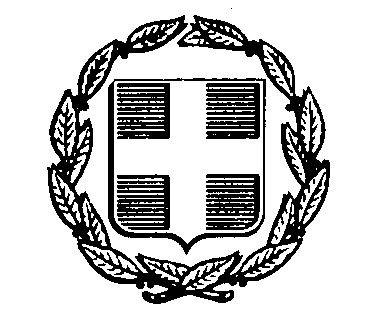 ΕΛΛΗΝΙΚΗ ΔΗΜΟΚΡΑΤΙΑΝΟΜΟΣ ΕΥΡΥΤΑΝΙΑΣ ΔΗΜΟΣ ΚΑΡΠΕΝΗΣΙΟΥ                 Δ/ΝΣΗ  ΤΕΧΝΙΚΩΝ ΥΠΗΡΕΣΙΩΝ                                            ΤΜΗΜΑ ΥΠΟΔΟΜΩΝ ΚΑΙ ΔΙΚΤΥΩΝ ΥΠΗΡΕΣΙΑ :«Συντήρηση επισκευή δικτύων ηλεκτροφωτισμού Δημοτικών Ενοτήτων»ΑΡ. ΜΕΛΕΤΗΣ: 16/2021Καρπενήσι 12-03-2021Ο Συντάκτης Ελέγχθηκε - Θεωρήθηκε  Η Δ/ντριαΚλήμης ΑναστασιάδηςΠαπαδοπούλου Μαρία Τεχνολόγος Μηχανολόγος Π.Ε. Πολιτικών Μηχανικών